Týdenní plán 7. 1. - 11. 1. 2019 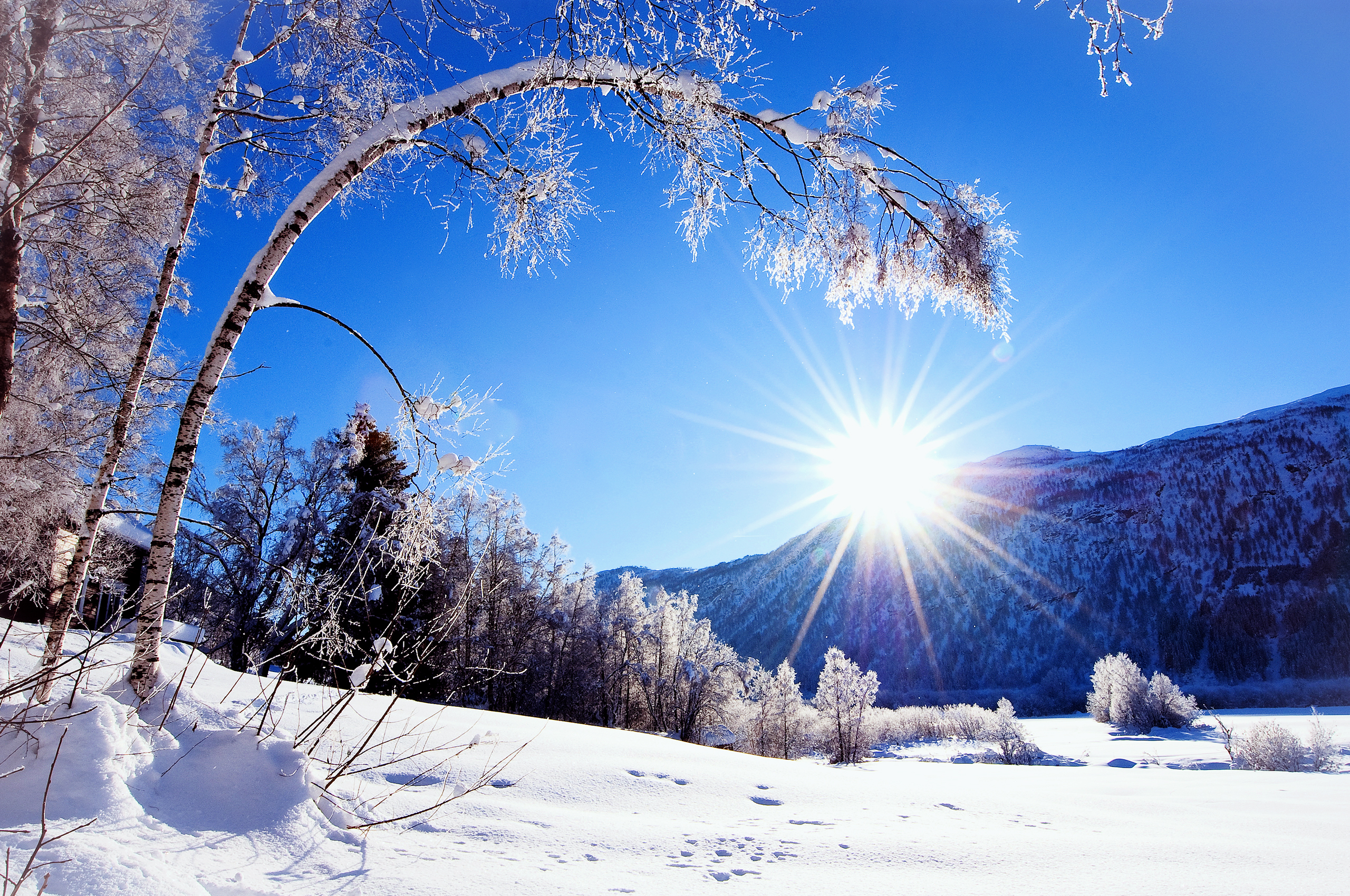 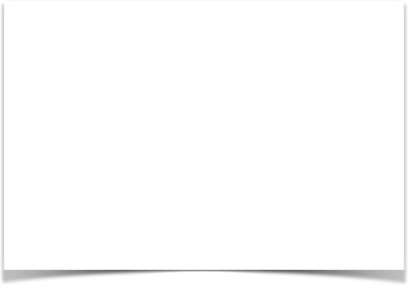 PŘEDMĚTUČIVOPOZNÁMKYPŘMěsíc a jeho fáze, komety, dobývání vesmíruučebnice str. 31 - 32 (stará učebnice 29 - 30)VVPomůcky - karton (př. krabice od bot) velikost A4, voskovky (bílá, černá, modrá), ubrousek (kapesník)Domácí příprava - PŘProjekt “Vesmír” - obsah:Slunce + planety ve sluneční soustavě (obrázky, ve správném pořadí)vybrat si planetu (kromě Země) a napsat zajímavostiobjevování vesmíru - vybrat 1 osobnost, která se zabývala objevováním vesmíru (př. Hubble, Gagarin, Amstrong, …)Dobrovolné - cokoli co, souvisí s vesmírem či slun. soustavouTermín odevzdání - středa 9. 1.Domácí příprava - PŘPracovní sešit str. 17/4,5str. 18/6,7,8Kontrola - čtvrtek 10. 1.Výuková program - Sopka a zemská kůra (DDM Astra)Změna termínu - úterý 15. 1. v čase 8:00 - 10:00Více informací bude včas dodáno